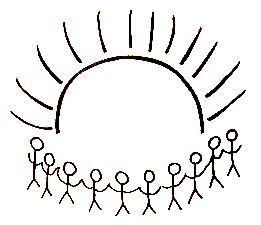 Laubach, 26.11.2018Elternbrief Nr. 3Liebe Eltern,damit Sie über alles Aktuelle rechtzeitig informiert werden, haben wir folgende Informationen für Sie zusammengestellt:SchulsozialarbeitDie Anwesenheitszeiten unserer Schulsozialarbeiterin Isabell Klippert haben sich verändert. Fortan ist sie immer dienstags jeweils zwei Unterrichtsstunden in  Masburg und in Laubach im Einsatz. Der Donnerstagstermin entfällt leider künftig.Honig-VerlosungUnsere Schulbienen haben dieses Jahr fleißig gearbeitet und Honig gesammelt. Selbstverständlich konnten unsere SchülerInnen den Honig bei der ein oder anderen Gelegenheit verkosten und einige Gläser wurden bzw. werden an Gäste verschenkt, die etwas Besonderes für unsere Schule leisten, z. B. an die Förster, an den Nikolaus usw..Trotzdem bleiben noch etwa 25 Gläser übrig, die unser Förderverein verlost. Jedes Kind kann ab sofort von seiner Klassenlehrerin Lose zum Preis von jeweils 50 Cent erwerben. Die Verlosung erfolgt klassenintern in der Zeit vor den Weihnachtsferien. Der Erlös geht an unseren Förderverein.Organisation des letzten Schultages vor den WeihnachtsferienAm Mittwoch, 19.12.18, das ist der letzte Schultag vor den Weihnachtsferien, feiern wir morgens um 8.30 Uhr mit unserer Schulgemeinschaft einen Gottesdienst in der Laubacher Kirche. Dazu sind Sie, liebe Eltern und Großeltern herzlich eingeladen.Zur Organisation der Schülerbeförderung für diesen Tag: Die Müllenbacher Kinder können an diesem Morgen wie gewohnt mit dem Bus nach Laubach fahren. Allerdings sollen die Erst- und Zweitklässler dann nicht weiter nach Masburg fahren, sondern sich im Laubacher Schulhaus einfinden.Die SchüerInnen aus Masburg, Eppenberg, Hauroth und Kalenborn, die an diesem Morgen nicht zusammen mit ihren Eltern oder Großeltern nach Laubach fahren, steigen in den Schulbus, der sie nach Laubach bringt.  Nach dem Gottesdienst werden die Erst- und Zweitklässler mit einem Bus zurück nach Masburg fahren.Der Schultag endet an diesem Tag für die SchülerInnen in Masburg um 12.00 Uhr  und für die SchülerInnen in Laubach um 13.00 Uhr. An diesem Mittag findet die Betreuung wie gewohnt statt.Informationen für die Kinder in der Betreuenden GrundschuleIhr Kind kann die Betreuung an von Ihnen frei gewählten Tagen und Zeiten besuchen. Bei manchen Kindern ist der Besuch von den wechselnden Arbeitszeiten der Eltern abhängig. Dies ist ein begrüßenswertes Angebot unseres Schulträgers. Um dies jedoch täglich organisatorisch richtig umsetzen zu können, haben wir folgende Bitte:Geben Sie Ihrem Kind bis spätestens montags eine verbindliche Mitteilung im Hausaufgabenheft mit, aus der hervorgeht, an welchem Wochentag die Betreuung besucht wird und mit welchem Bus es nach Hause fahren bzw. wann es nach Hause gehen soll. Nur so ist es zu gewährleisten, dass auch stellvertretende Aufsichtspersonen genau wissen, welches Kind mit dem Bus fährt und wer in die Betreuung geschickt werden soll. Elternsprechtag										Der Elternsprechtag findet alljährlich in der Form von Lehrer-Eltern-Schüler-Gesprächen (L-E-S-Gesprächen) statt.	Diese werden in der Zeit vom 08.01. - 24.01.2019 für alle Klassen durchgeführt. Die Klassenlehrerinnen werden Sie dazu jeweils schriftlich einladen und die Terminierung übernehmen.StudientagWir möchten Sie bereits jetzt informieren, dass am Mittwoch, 20. Februar 2019der Unterricht für alle Klassen ausfällt. Unser Kollegium nimmt an diesem Tag an einer ganztägigen Fortbildung zum Thema „Medienkompetenz macht Schule“ teil.   An diesem Tag entfällt daher auch die Betreuung. Winterliche StraßenverhältnisseWir möchten Sie auf einige Regelungen hinweisen, die zu beachten sind, wenn es durch winterliche Straßenverhältnisse zu Problemen in der Schülerbeförderung kommen kann.Im Grundsatz gilt:Die Schüler sind verpflichtet, den Unterricht zu besuchen. Die Eltern tragen dafür Sorge. Sofern aber außergewöhnliche wetterbedingte Umstände (wie z.B. Glatteis, Schneefall oder Windbruch) den Schulbesuch in erheblichem Maße erschweren, so entscheiden die Eltern, ob der Schulweg zumutbar ist.Wenn die Schülerbeförderung durch öffentliche Verkehrsmittel im Verlauf des Schultages zu den üblichen Zeiten nicht möglich ist, wird die Schule bemüht sein, die Kinder so lange zu beaufsichtigen, bisa) die Kinder mittels privater Transportmittel abgeholt worden sindoder b) die Schülerbeförderung wieder aufgenommen wird.In Fällen solch außergewöhnlicher wetterbedingter Umstände treffen die Eltern die Entscheidung über die Zumutbarkeit des Schulweges. Sofern der Unterricht nicht besucht wird, wird nachträglich eine schriftliche Benachrichtigung über den Grund des Fehlens an die Schule erwartet.Für unsere Schule gilt in der Regel:Die Schüler gehen wie gewohnt zur Bushaltestelle und warten dort 20 Minuten. Ist der Bus bis dahin nicht eingetroffen, können die Schüler wieder nach Hause gehen. Genau 1 Zeitstunde nach der offiziellen Abfahrtszeit versucht der Busunternehmer erneut das Dorf anzufahren. Die Wartezeit beträgt wieder 20 Minuten. Kommt auch zu diesem Zeitpunkt der Schulbus nicht in den Ort, fällt für die Kinder an diesem Tag der Unterricht aus. Es wird erwartet, dass alle Schüler, die die Schule zu Fuß erreichen können, pünktlich zum Unterrichtsbeginn anwesend sind. Im letzten Schuljahr kam es des Öfteren zu Ausfällen im öffentlichen Nahverkehr. Oftmals waren Eltern dann bereit, ihre Kinder zur Schule zu fahren oder Kinder von einem Standort an den anderen mitzunehmen. Da die Mitnahme anderer Kinder nur erfolgen darf, wenn Ihre Zustimmung schriftlich vorliegt, haben wir uns nach Absprache mit dem Elternbeirat dazu entschieden, Ihnen eine Erklärung (s.u.) zukommen zu lassen, in der Sie das Einverständnis  erteilen können. Diese müssten Sie, falls Sie davon Gebrauch machen möchten, ausfüllen und Ihrem Kind mitgeben. Um den Klassenlehrerinnen diesbezüglich einen Überblick zu verschaffen, bitten wir Sie den unteren Abschnitt entsprechend auszufüllen. Damit aber auch andere Eltern wissen, dass Ihr Kind bei ihnen mitfahren darf, wäre es notwendig, dass Ihr Kind eine solche Genehmigung immer mit sich führt, z.B. in der Fahrkartenhülle. Wir wünschen Ihnen und Ihrer Familie eine angenehme Vorweihnachtszeit. Mit freundlichen GrüßenTrudi Klinkner, Schulleiterin-----------------------------------------------------------------------------------------------------------------Bitte hier abtrennen und zeitnah Ihrem Kind mitgeben!______________________________________Name und Klasse des KindesO  	Wir bestätigen hiermit die Kenntnisnahme des Elternbriefes vom 26.11.18.________________________________________Unterschrift eines ErziehungsberechtigtenEinverständniserklärung (für die Schule)___________________________Name und Klasse des Kindes	Wir sind damit einverstanden, dass unser Kind im Privatfahrzeug anderer Eltern mit zur Schule bzw. von der Schule nach Hause fahren darf, falls für unser Kind ein notwendiger Kindersitz im Fahrzeug zur Verfügung steht.__________________________________Unterschrift eines ErziehungsberechtigtenEinverständniserklärung (zur Aufbewahrung in der Fahrkartenhülle)____________________________________Name und Klasse des KindesWir sind damit einverstanden, dass unser Kind im Privatfahrzeug anderer Eltern mit zur Schule bzw. von der Schule nach Hause fahren darf, falls für unser Kind ein notwendiger Kindersitz im Fahrzeug zur Verfügung steht._____________________________________Unterschrift eines Erziehungsberechtigten